      Муниципальное  бюджетное дошкольное образовательное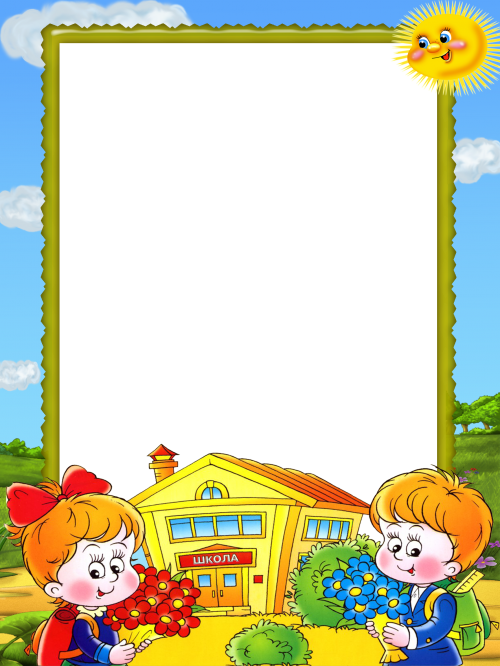 учреждение  центр развития ребенка детский сад №6 п. Лучегорск                       Конспект      непрерывно – образовательной деятельности          «Скоро в школу мы пойдём»                                       Воспитатель: Морозова Л.А.Тема: «Скоро в школу мы пойдём»Интеграция образовательных областей: социально-коммуникативное развитие, речевое развитие, познавательное развитие, физическое развитие.Программные задачи: - продолжать знакомить детей с правилами культуры поведения по отношению к взрослым и сверстникам;- формировать умение оценивать поступки с позиции правил культуры поведения и общения; профилактика конфликтных ситуаций;- формировать благоприятный социально-психологический климат в группе и позитивных межличностных отношений;- формировать позитивное отношение к своим сверстникам;- учить детей умению выражать своё отношение разными способами – вербальными и невербальными;- формировать чувство принадлежности к группе.Методы и приемы, используемые в НОД: Словесный (объяснение, рассказ воспитателя)Практические (игры)Наглядный (рассматривание фотографий)Ход занятия:Дети входят в зал. Здороваются с гостями.(звучит фонограмма из кинофильма «Усатый нянь»).- Какая задорная, весёлая музыка. А у меня для вас есть сюрприз.(На стене висит плакат с фотографиями детей группы (групповые, индивидуальные).- Ребята! Посмотрите, на этой стене висят фотографии. Давайте их рассмотрим. Здесь собраны ваши фото, где вы были ещё маленькие. А узнаёте ли вы кого-нибудь из детей?(обратить внимание на групповые фото).- Посмотрите, какие вы были в 3, 4, 5 лет. - А какой фотографии не хватает на нашем стенде? (Не хватает из подготовительной группы).- Ребята! Она у нас будет, но позже. - А как называется наша группа? (ответы детей)- А как вы понимаете – подготовительная группа?А чем мы занимаемся в группе для подготовки к школе? (ответы детей)А теперь отгадайте загадку:Там дети знания получаютОни там пишут и читаютРешают уравнения, задачиИ от того умнеют значит. (школа)- А давайте мы с вами представим себе, как вы пойдёте в школу, как будете учиться.- Ребята! Обратите внимание на столы. Но сегодня это не просто столы. Как называются столы, за которыми сидят ученики в школе? (ответы детей). Правильно, парты.Но прежде чем сесть на свои места, за парты, я предлагаю вам игру «Найди пару» (с лентами)(Воспитатель берёт ленты посередине, а дети за концы. Затем педагог отпускает середину: те дети, которые держатся за одну ленту, образуют пару).Теперь вы в школе. Вы ученики, а я, на сегодняшний день, ваша учительница.- Я познакомлю вас с правилами поведения в школе. Когда в класс входит учитель, как его приветствуют ученики?  (ответы детей) Правильно, ученики приветствуют его стоя. Давайте попробуем. Вы должны встать тихонечко, не мешая друг другу.- Здравствуйте ребята! Тихонечко садитесь. (дети садятся)- Вот так каждое утро будет у вас начинаться в школе.      б) Звонок звенит на урок и с урока.4. Ситуации.- Вы пойдёте в школу всей группой. К вам в класс придёт новый мальчик или девочка. Как вы их встретите? Подумайте, как чувствует себя ребёнок.          (Ответы детей)- А в какую школу вы пойдёте? А представьте, что вы переехали в новую квартиру и родители повели вас в новую школу. А давайте обыграем эту ситуацию. (дети обыгрывают)- На примере Степана мы обыграли эту ситуацию, и теперь вы будете знать, как вести себя в другой школе (классе).(Звенит звонок)- В школе звонок  звенит для учителя. Он говорит о том, что урок закончен и наступает ….(перемена).- Урок закончен. Встаньте и подойдите ко мне.- Скажите, а как правильно вести себя на перемене? (ответы детей)- Перемена- это время отдыха. Скажите, что можно делать на перемене? (ответы детей)- Ребята! На перемене можно не только прыгать, скакать, но можно поиграть.                  Игра  «По городу гуляет царевич- королевич».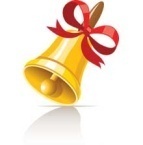                           Звенит звонок( Дети должны встать около своих мест. А если ученики сели, то учитель напоминает о том, что ребята должны встречать учителя стоя).Воспитатель – учитель продолжает вместе с детьми обсуждать  ситуации.5. Ситуация «Ребёнок – очкарик».- Представьте, что к вам в класс пришёл мальчик в очках. Как вы его встретите и почему он в очках? (ответы детей)- А ещё я знаю одного мальчика. Он болен и ему приходится ходить в школу на костылях. Он хочет учиться.- Может он учиться  со всеми детьми в школе? (ответы детей)- Беда может случиться с любым. От этого никто не застрахован. Ему нужно помогать.- А чем мы можем помочь этому ребёнку? (ответы детей)- Вы хотите, чтобы к вам относились хорошо?  Запомните  правило:Относись к другим так, как хочешь, чтобы относились к тебе.  Звенит звонок (перемена) - А теперь предложите свою игру.  Физминутка по желанию детей.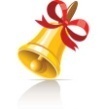 Звенит звонок. Дети садятся. 6. Ситуация «Телефон».-  Вам нужно позвонить маме или папе, а у вас села батарея или вы забыли телефон дома. Что вы будете делать? (ответы детей)- Мы с вами в ходили на экскурсию в школу. Что вы видели? Что вам понравилось, а что нет? Расскажите о своих впечатлениях. (рассказы детей) - Я тоже когда-то училась в школе.  Если у вас есть вопросы о школьной жизни, то я могу на них ответить.7. - Ребята!  А вы ссоритесь между собой?  (ответы детей)Предлагаю вам игру «Придумай рифму»(дети подбирают рифму к имени каждого ребёнка)- Вот видите, как поднялось у вас настроение, что даже не хочется ссориться, обижаться.- Вы должны быть всегда дружными, не давать друг друга в обиду. В школе вам предстоит учиться долго, но это будет интересная жизнь. Вы не бойтесь, не страшитесь. У нас есть ещё время. Мы успеем подготовиться к школьной жизни. - Сегодня на занятии вы узнали что-то новое о школьной жизни? (ответы детей)- Мы продолжим знакомство со школой в дальнейшем.-  Я  вам предлагаю  снова превратиться в дошколят, а я – в воспитателя.- А в группе нас ждёт сюрприз. Я вам не скажу, а покажу.  (просмотр мультфильма  «Маша и медведь» - серия «Первый раз в первый класс»)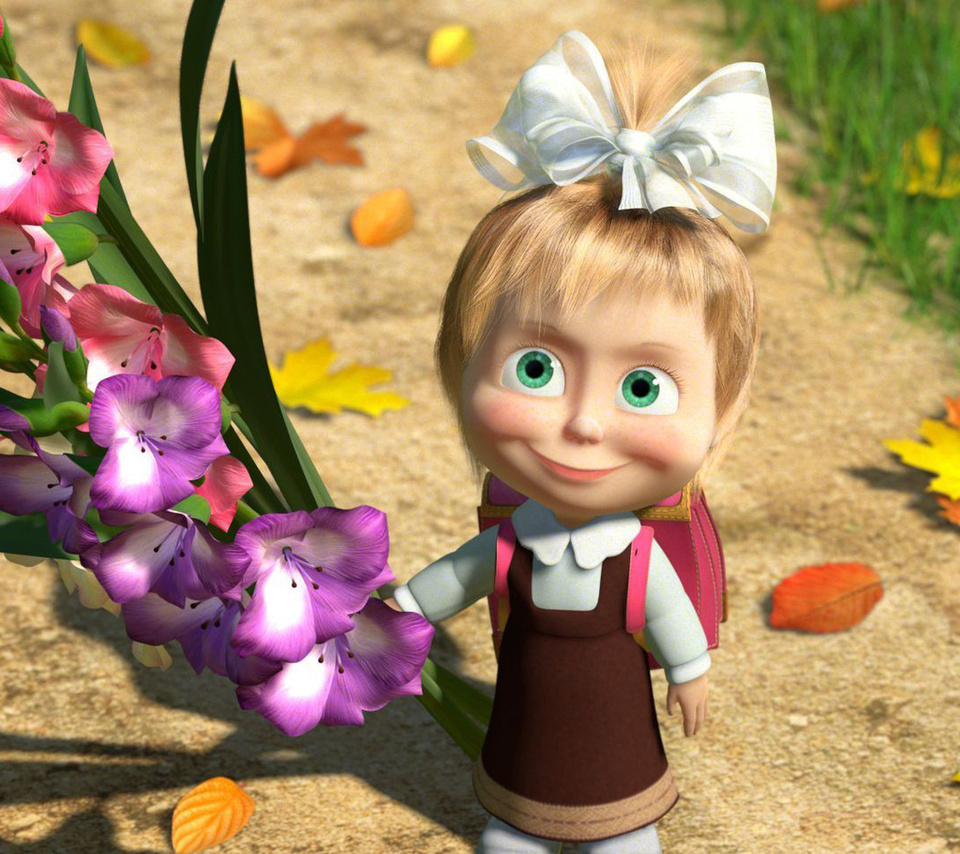 